BIG Questions: The Middle Ages & The Crusades                                                                       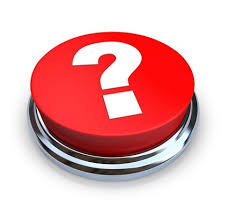 What resources, ideas, arts and cultures were exchanged as a result of the Crusades?Who had more influence and power in Europe during the Middle Ages: the state (monarchs) or the Church? Explain.Was religion the primary cause of the Crusades and religious wars? Explain.